Trade regulations, trade facilitation and competitiveness - IVThe Bali package and trade facilitationZaidi Sattar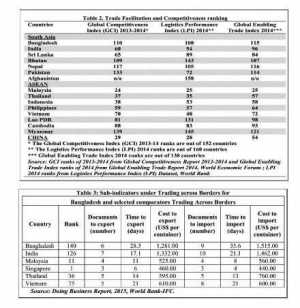 http://www.thefinancialexpress-bd.com/2015/01/31/78577